О секретариате  первого заседания Совета сельского поселения  Антинганский  сельсовет муниципального района Хайбуллинский район                             Республики Башкортостан    В соответствии со статьей 25 Регламента Совета сельского поселения Антинганский сельсовет муниципального района Хайбуллинский  район Республики Башкортостан Совет сельского поселения  Антинганский сельсовет муниципального района Хайбуллинский район Республики Башкортостан решил:избрать секретариат первого заседания Совета сельского поселения  Антинганский сельсовет муниципального района Хайбуллинский район Республики Башкортостан в следующем составе:1.Бикбову Лейсан Галимьяновну       - избирательный округ № 1;2.Иштанова Радика Газизьяновича         - избирательный округ № 2;3. Юнусова Айнура Абдулхаевича         - избирательный округ № 8;Председательствующий на заседанииСовета сельского поселения     Антинганский сельсоветмуниципального района Хайбуллинский районРеспублики Башкортостан                                                       Б.И.Турумтаев    с. Антинган13 сентября 2019 года№Р-1/2БАШКОРТОСТАН РЕСПУБЛИКАҺЫХӘЙБУЛЛА РАЙОНЫМУНИЦИПАЛЬ РАЙОНЫНЫҢАНТИНГӘН АУЫЛ СОВЕТЫАУЫЛ БИЛӘМӘҺЕСОВЕТЫ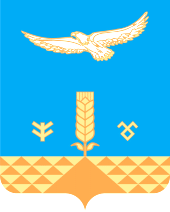 СОВЕТСЕЛЬСКОГО ПОСЕЛЕНИЯАНТИНГАНСКИЙ СЕЛЬСОВЕТМУНИЦИПАЛЬНОГО РАЙОНАХАЙБУЛЛИНСКИЙ РАЙОНРЕСПУБЛИКИ БАШКОРТОСТАНКАРАР                                                                       РЕШЕНИЕ 